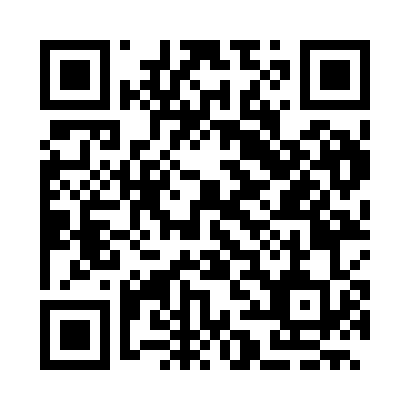 Prayer times for Beli Lom, BulgariaWed 1 May 2024 - Fri 31 May 2024High Latitude Method: Angle Based RulePrayer Calculation Method: Muslim World LeagueAsar Calculation Method: HanafiPrayer times provided by https://www.salahtimes.comDateDayFajrSunriseDhuhrAsrMaghribIsha1Wed4:136:061:106:098:1510:012Thu4:116:041:106:098:1710:033Fri4:096:031:106:108:1810:044Sat4:076:021:106:118:1910:065Sun4:056:001:106:118:2010:086Mon4:035:591:106:128:2110:107Tue4:015:581:106:138:2210:118Wed3:595:561:106:138:2310:139Thu3:575:551:106:148:2510:1510Fri3:555:541:106:158:2610:1611Sat3:535:531:106:158:2710:1812Sun3:525:521:096:168:2810:2013Mon3:505:511:096:178:2910:2214Tue3:485:491:096:178:3010:2315Wed3:465:481:106:188:3110:2516Thu3:445:471:106:198:3210:2717Fri3:435:461:106:198:3310:2918Sat3:415:451:106:208:3410:3019Sun3:395:441:106:208:3510:3220Mon3:385:441:106:218:3610:3421Tue3:365:431:106:228:3710:3522Wed3:345:421:106:228:3810:3723Thu3:335:411:106:238:3910:3824Fri3:315:401:106:238:4010:4025Sat3:305:391:106:248:4110:4226Sun3:285:391:106:248:4210:4327Mon3:275:381:106:258:4310:4528Tue3:265:371:106:268:4410:4629Wed3:245:371:116:268:4510:4830Thu3:235:361:116:278:4610:4931Fri3:225:361:116:278:4710:50